KLASA IV B – CZWARTEK 26.03.2020 R.PrzyrodaPrzeczytaj temat z podręcznika str.120. Zapisz w zeszycie.Temat: Uzależnienia są groźne.Wyjaśnij  w zeszycie definicję: Uzależnienie i asertywność (str.120 i 123).Wykonaj zadania z zeszytu ćwiczeń.Język polskiSpotykamy się o 8.55 - klasa na WSiPnet.pl. Uczymy sie pracować z e-podręcznikiem - zakładka u góry - wybieramy podręcznik Słowa z uśmiechem 4. Nauka o języku i ortografia (zielony) . Rozdział 3. Piszę poprawnie 1.  Wyszukujemy w spisie treści temat( u dołu listy): 
2. Zapisujemy temat w zeszycie Krajobrazy ortograficzne. 
3.Czytamy informacje zawarte na tej stronie.
4. Przechodzimy na dole strzałką do następnej lekcji. Nie tylko o narciarzach. 5. Wykonujemy zadania. Zapisujemy odpowiedzi w zeszycie przedmiotowym. 
6. Kontaktujemy się na grupie-messenger. 
W pliku pod tematem też będzie ta instrukcja.Wychowanie fizyczneĆwiczenia ogólnorozwojowe-proszę zwrócić uwagę na prawidłową postawę przy ćwiczeniachhttps://youtu.be/VNtWgtAf8PcMatematykaTemat: Porównywanie ułamków cz. I.W podręczniku temat ten znajdziesz na stronie 160.Przypomnienie:		 ułamek zwykły składa się z: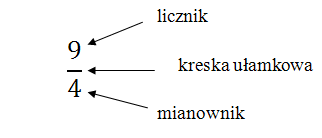 liczba mieszana: 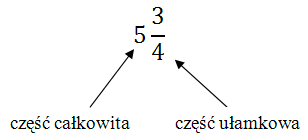 Już umiesz porównywać liczby naturalne, będzie to przydatne przy porównywaniu ułamków.Ważne będzie aby poprawnie rozróżniać licznik od mianownika!W przypadku, gdy ułamki mają jednakowe mianowniki, większym będzie ten ułamek, 
który ma większy licznik:	<	Sprawdź się wykonując minimum 12 przykładów na https://www.matzoo.pl/klasa4/porownywanie-ulamkow-o-tych-samych-mianownikach_21_94 (ile ananasów zdobyłeś/zdobyłaś ? ). Wypisz 5 przykładów które się wyświetliłyUwaga! Jeżeli będzie problem z otworzeniem linka, najlepiej go skopiować i wkleić do przeglądarki. Gdyby wymuszało logowanie do jakiegoś serwisu proszę o kontakt – linki które podaję nie wymagają logowań.W przypadku, gdy ułamki mają jednakowe liczniki, większym będzie ten ułamek, 
który ma mniejszy mianownik: 	> 	 Sprawdź się wykonując minimum 12 przykładów na https://www.matzoo.pl/klasa4/porownywanie-ulamkow-o-tych-samych-licznikach_21_95(ile ananasów zdobyłeś/zdobyłaś ? ) – wypisz 5 przykładów które się wyświetliłyA teraz zmieszajmy wszystko i wykonaj minimum 24 przykładów na https://www.matzoo.pl/klasa4/porownywanie-ulamkow_21_96(ile ananasów zdobyłeś/zdobyłaś ? ). Wypisz 5 przykładów które się wyświetliłyPRACA DOMOWA – zeszyt ćwiczeń, cała strona 62gdy wykonasz pracę domową to ją zeskanuj lub zrób zdjęcie i prześlij na maila klasowego 
w temacie maila wpisz swoje imię i nazwisko oraz temat lekcjiSPklasa4ai4b@interia.plJęzyk angielskiTemat: Jobs. What’s her/his job? Zawody. Jaki jest jej/jego zawód?1.  Ćwiczymy wymowę nazw 9 zawodów – ćw. 1 str. 70 (podręcznik) za pośrednictwem nagrań audio ze strony wydawnictwa Egis.Jak znaleźć nagrania do książki Flash 4?  Wejść na stronę wydawnictwa Egis. Na   stronie wejść w zakładki: strefa ucznia, szkoła podstawowa, Flash,  Flash klasa 4, podręcznik: nagrania audio, 55 Flash Klasa 4  Module 4.        2. Napisać 4 pytania i 4 odpowiedzi w zeszycie - ćw.1 str. 70 (podręcznik) według             wzoru:            - What’s his job?  His job is a doctor. Jaki jest jego zawód? Jego zawód to lekarz.            - What’s her job? Her job is a waitress. Jaki jest jej zawód? Jej zawód to kelnerka.Podzczas lekcji zdalnych będziemy wykorzystywać aplikację Quizlet. Aplikacja Quizlet znajduje się też na stronie wydawnictwa Egis. Na stronie wejść w zakładki: strefa ucznia, Quizlet Flash, Quizlet Flash klasa 4. Module 4 Jobs.       3. Wykorzystać aplikację Quizlet do zapamiętania nazw zawodów - zakładka (fiszki,                ucz się), do ćwiczenia pisania - zakładka (pisanie), do ćwiczenia pisania ze słuchu –                  zakładka (ćwiczenie), do gier językowych – zakładka (dopasowania,             grawitacja).	         4. Uczeń ma umieć:             - odpowiadać na 4 pytania z  punktu 2.Jeżeli nadal masz problem z porównywaniem ułamków o tych samych mianownikach, może pomocą będzie Ci krótki filmik https://www.matzoo.pl/klasa4/porownywanie-ulamkow-o-tych-samych-mianownikach_21_94_videoJeżeli nadal masz problem z porównywaniem ułamków o tych samych licznika, może pomocą będzie Ci krótki filmik https://www.matzoo.pl/klasa4/porownywanie-ulamkow-o-tych-samych-licznikach_21_95_video